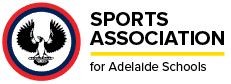 EXTREME WEATHER QUICK REFERENCE GUIDERATIONALEThese guidelines are provided for member schools in order to meet the following objectives in relation to extreme weather conditions particularly in the case of hot weather, but also in other circumstances such as severe storms, electrical storms or extremely cold conditions.To provide guidelines for members so that their duty of care responsibilities is acknowledged and addressed and to ensure that the Association has acted responsibly in these circumstances.To establish structures and procedures to assist members in making decisions efficiently.To establish consistency of practice.HOT WEATHER CANCELLATION TEMPERATURESSecondary (Years 7-12) – 38 DegreesPrimary – 35 DegreesNote - This does not apply for Indoor Water SportsTEMPERATURE SOURCESAAS uses the Bureau of Metrology as its sources for updated temperature information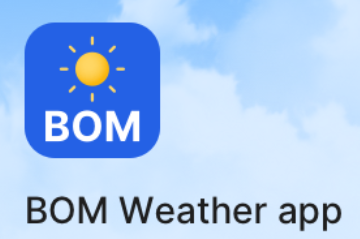 or BOM Website https://weather.bom.gov.au/onboardingthen enter the suburbHOT WEATHER TEMPERATURE MONITORING PROCEDURES (excluding indoor water based sports)For Weekday and Weekend Sport Schools will assess the local conditions at specific venues in real time in order to action any necessary cancellations. Fixtures will be cancelled or cease when the local temperature reaches 38C or above for Secondary (Years 7-12) or 35C and above for Primary, including outdoor Water polo and Swimming. The cancellation will not occur for indoor Water Polo and Swimming competitions.Schools will make every effort to maximise playing time prior to the threshold temperatures being reached, by working collaboratively and where possible, commencing the fixture at an earlier time in the day.First XI Cricket and Drive Tennis may be cancelled on an assessment of local conditions when either one or both Director of Sport (or other senior school members of staff) decides that the match should be cancelled.  Playing conditions can be varied in hot weather to allow for extra drinks breaks and variations to playing time.  1st XI Cricket games are to be given priority with early modified starting times – It is encouraged that the programmed early morning games should be given every option to play to maximise participation where possible.ON THE DAY OF COMPETITIONOutdoor VenuesIt is the responsibility of both teams to monitor the temperature using the BOM app and suburb venue location to determine when the cut off temperature of 35 for Primary / 38 Secondary. IndoorIt is the responsibility of the Host school to monitor the Indoor temperature. Once the cut of temperature of 35 Primary / 38 Secondary is reached then the sporting fixtures will be ended. The Host school will be expected to communicate this with the Teams, Officials and Spectators. Some venues will have a controlled indoor environments and are able to set the venue temperature, if this is not the case and a thermometer is not accessible inside the facility then the temperature measurement defers to the BOMWater Based SportThe cut off temperature does not apply for water sports (Swimming / Water Polo) unless the pool is an outside facility where the temperature cut off does apply.Central LocationIt is the responsibility of the team listed first in the fixture to monitor and inform the Teams, Officials and Spectators once the temperature has reached the cut-off point of 35 for Primary / 38 Secondary. OTHER CANCELLATIONS DUE TO HOT WEATHERA school may elect to apply their own Hot Weather policy and cancel fixtures where the forecast temperatures are lower levels than those stated above where local conditions are more severe and poses an increased risk for student participation or for staff involved in preparation of facilities such as cricket pitches.SCHOOL SPORTS TRAININGTraining cancellations to be determined by individual schools using their own Heat PoliciesCANCELLATIONS DUE TO OTHER WEATHER CONDITIONSThe SAAS Executive Officer in consultation with the Chair of the SAAS Board may issue a blanket cancellation where weather conditions across the metropolitan area are considered to be so extreme as to warrant such a cancellation.It is recognised that extreme weather conditions (hail, lightning, rain etc) could impact upon proceeding with games.Fixtures may also be cancelled by either participating school if deemed necessary.Updated 23/11/21